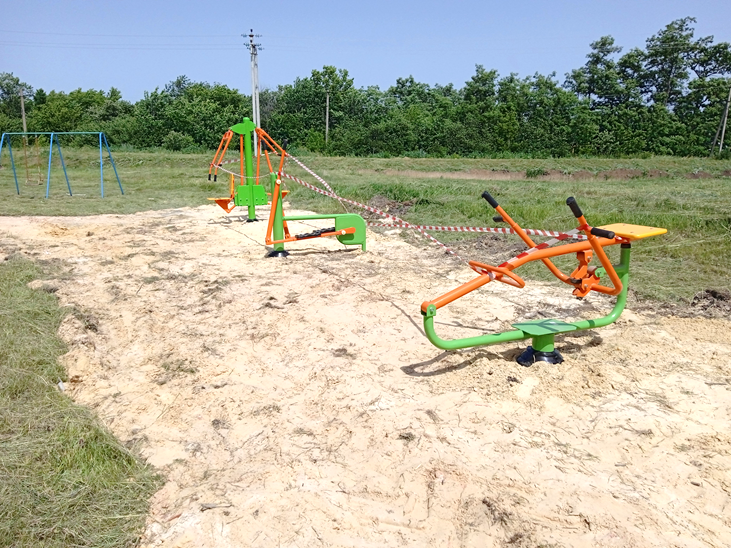 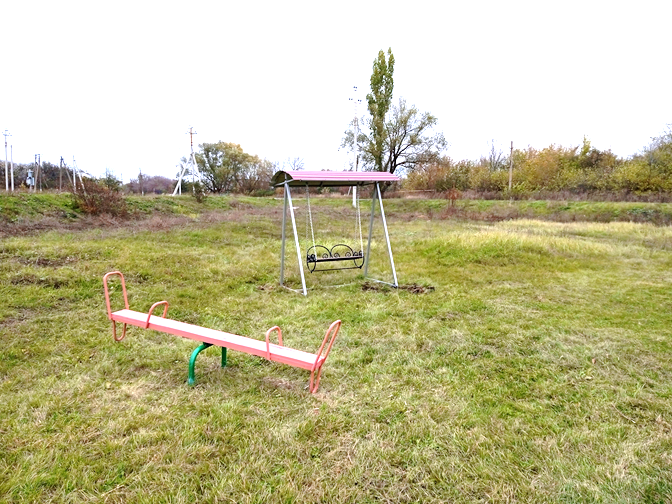 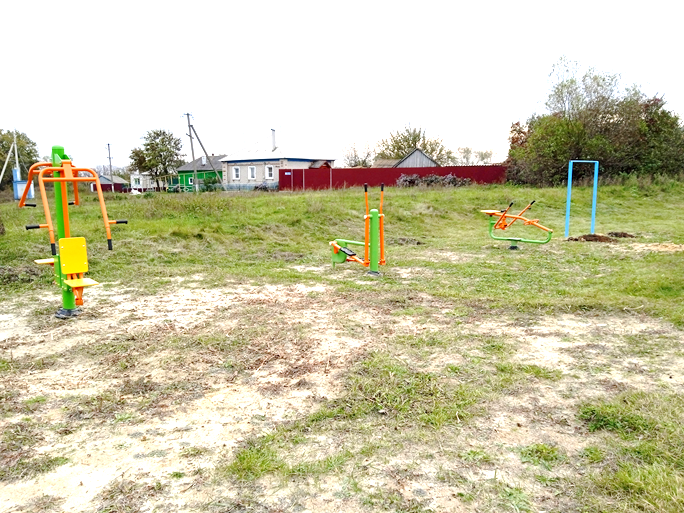 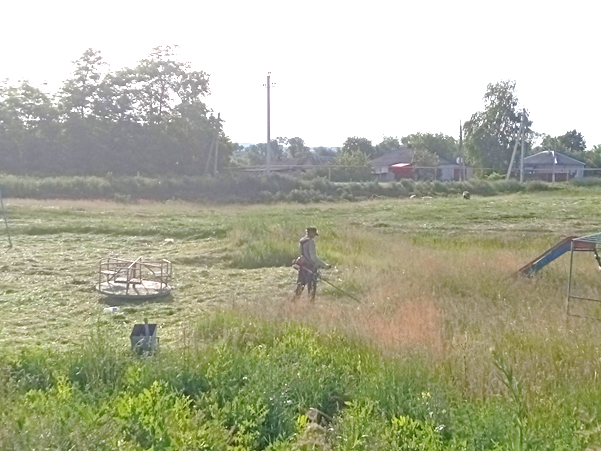 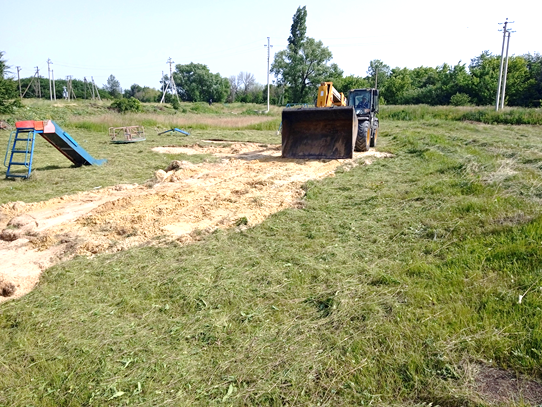 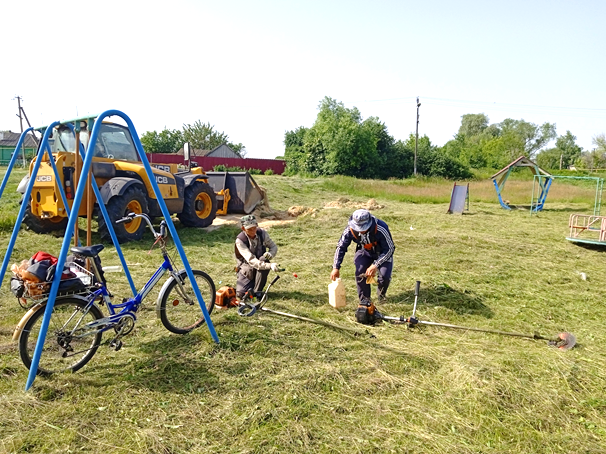 «Мы– за доступный спорт!»Детская площадка на пересечении улиц Ленина и Солнечная была установлена еще в 2017 году. Время прошло, дети подросли, некоторые элементы оборудования требовали замены. Подросткам стало не интересно на детской площадке, а другая, со спортивными тренажерами находится в трех километрах в центре села. Не всегда удобно позаниматься спортом.Члены ТОС нашли выход из положения: подготовили проект и выиграли грант на покупку трех уличных тренажеров на сумму гранта около 400 тыс. рублей. Администрация и спонсоры помогли с турником и монтажной арматурой для фундамента, за собственные средства ТОС приобрели качели под навесом.Территорию детской площадки расширили, сделали планировку, завезли песок, отремонтировали и покрасили оборудование, лавочки, урны.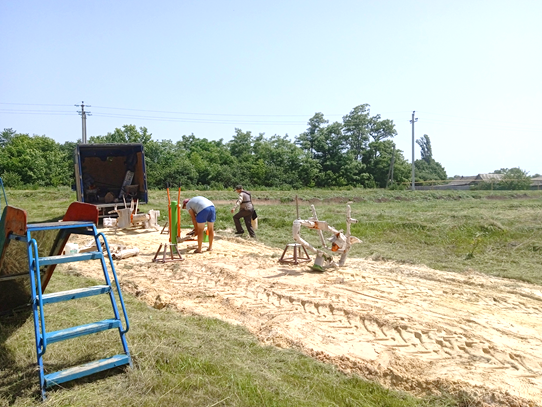 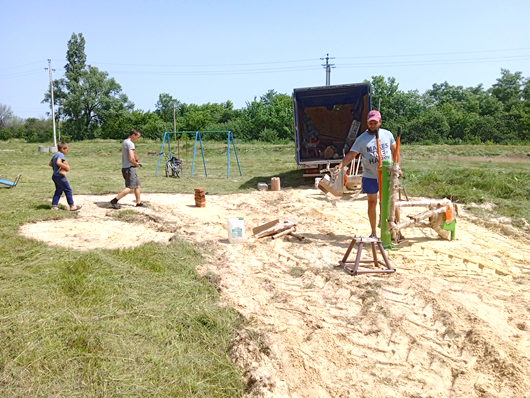 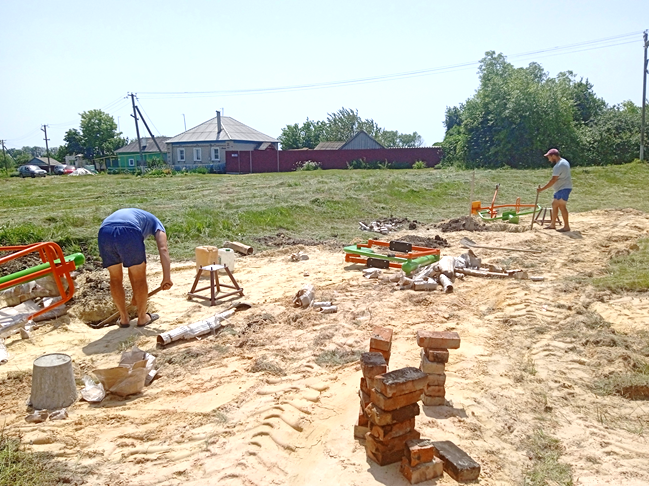 ПРОЕКТ ТОС «СОЛНЕЧНАЯ ОБЩИНА»«МЫ – ЗА ДОСТУПНЫЙ СПОРТ!»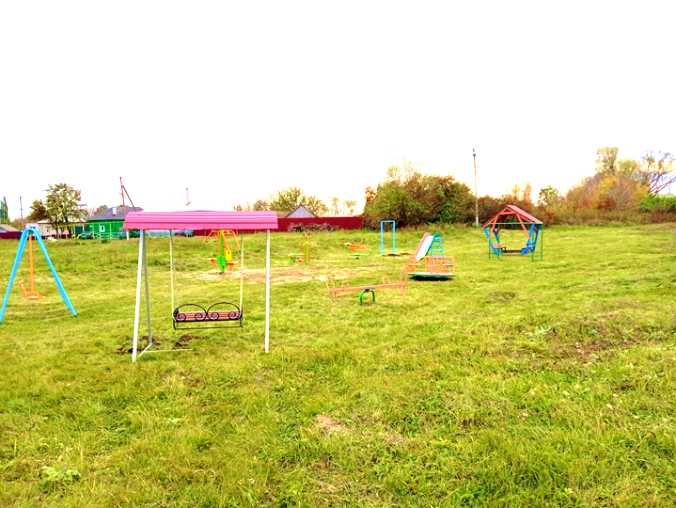 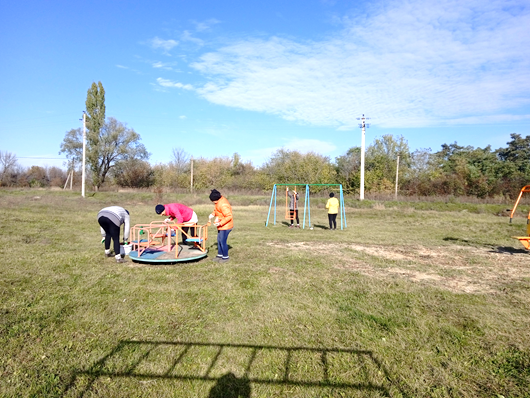 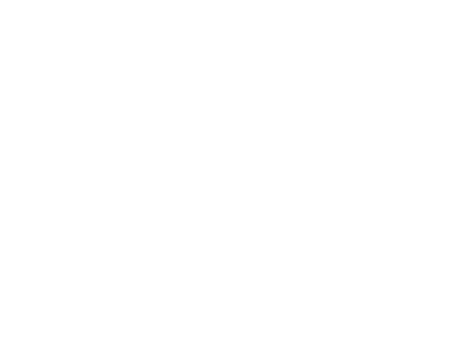 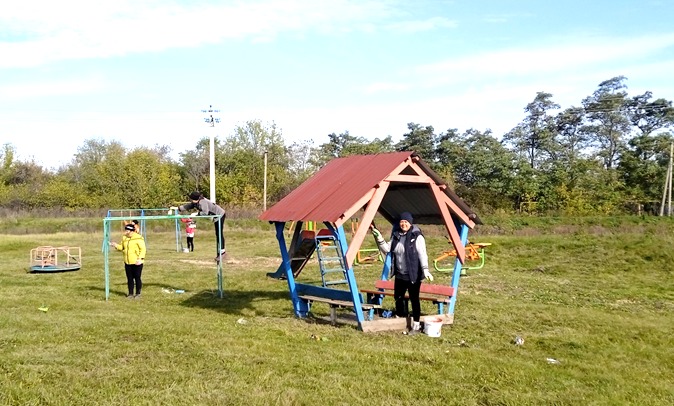 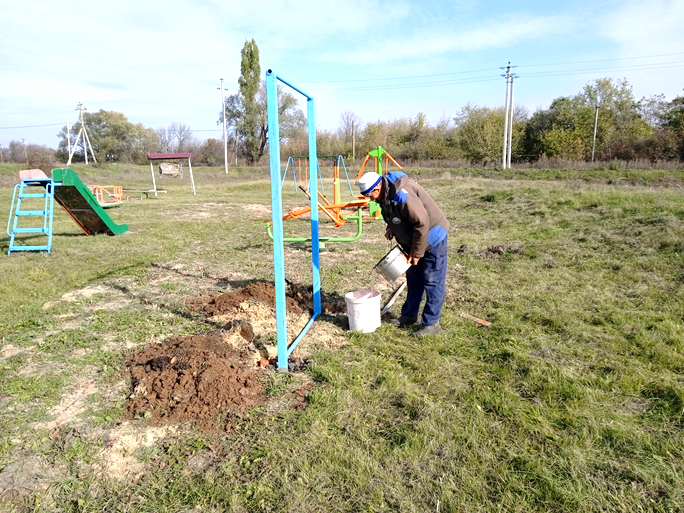 